                           ВИДЫ БЕСПЛАТНОЙ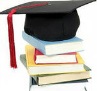 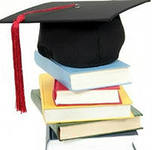 ЮРИДИЧЕСКОЙ ПОМОЩИюридическая консультация в устной и письменной форме;составление исковых заявлений, иных заявлений, жалоб, ходатайств и других документов правового характера;представление интересов гражданина в судах, государственных и муниципальных органах, организациях.БЕСПЛАТНАЯ ЮРИДИЧЕСКАЯ ПОМОЩЬ ОКАЗЫВАЕТСЯ:адвокатами – в вышеуказанных случаях; нотариусами - по вопросам совершения нотариальных действий; органами исполнительной власти Чувашской Республики и подведомственными им учреждениями – по вопросам их компетенции;КУ ЧР «Центр предоставления мер социальной поддержки» Минтруда Чувашии и отделами социальной защиты населения в районах и городах республики; юридическими клиниками;негосударственными центрами оказания бесплатной юридической помощи Бесплатная юридическая помощь гражданам, оказавшимся в трудной жизненной ситуации, в экстренных случаях оказывается органами исполнительной власти Чувашской Республики или подведомственными  им учреждениями,  и адвокатами, являющимися участниками государственной системы бесплатной юридической помощи.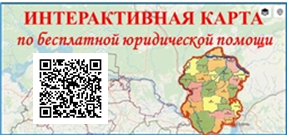 ПЕРЕЧЕНЬ ОРГАНОВ ИСПОЛНИТЕЛЬНОЙ ВЛАСТИ ЧУВАШСКОЙ РЕСПУБЛИКИ:Список адвокатов, являющихся участниками государственной системы бесплатной  юридической помощи, размещен на сайте Госслужбы Чувашии по делам юстиции, баннер «Бесплатная юридическая помощь в Чувашской Республике» (http://minust.cap.ru).За дополнительной информациейВы можете обратиться вГосслужбу Чувашии по делам юстиции,428004, г. Чебоксары, Президентский бульвар, д. 10тел.: (8352) 62-33-53, 64-20-70
E-mail: minust@cap.ru, Интернет-сайт: http://minust.cap.ruАдвокатскую палату Чувашской Республики428000, г. Чебоксары, ул. Водопроводная, д. 9/77тел.: (8352) 22-66-63E-mail: advokpalata-21@yandex.ruИнтернет-сайт: www.advokpalata-21.ru   Государственная служба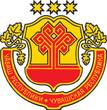  Чувашской  Республикипо делам юстиции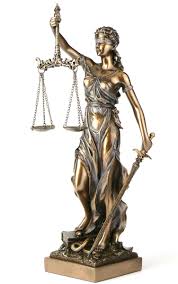 БЕСПЛАТНАЯ ЮРИДИЧЕСКАЯ ПОМОЩЬ В ЧУВАШСКОЙ РЕСПУБЛИКЕ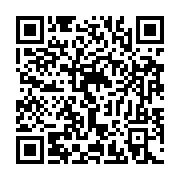 КАТЕГОРИИ ГРАЖДАН, ИМЕЮЩИХ ПРАВО НА БЕСПЛАТНУЮ ЮРИДИЧЕСКУЮ ПОМОЩЬинвалиды I и II группы;дети-инвалиды, дети-сироты, дети, оставшиеся без попечения родителей, лица, из числа детей-сирот и детей, оставшихся без попечения родителей, а также их законные представители и представители по вопросам, связанным с обеспечением и защитой прав и законных интересов таких детей;  малоимущие граждане; ветераны Великой Отечественной войны, вдовы погибших (умерших) участников Великой Отечественной войны, ветераны боевых действий, члены семей погибших (умерших) ветеранов боевых действий, Герои Российской Федерации, Герои Советского Союза, Герои Социалистического Труда, Герои Труда Российской Федерации;граждане, признанные судом недееспособными, а также их законные представители;лица, желающие принять на воспитание в свою семью ребенка, оставшегося без попечения родителей, усыновители; граждане, имеющие трех или более совместно с ними проживающих несовершеннолетних детей;реабилитированные лица и лица, признанные пострадавшими от политических репрессий;граждане пожилого возраста и инвалиды, проживающие в организациях социального обслуживания, предоставляющих социальные услуги в стационарной форме;несовершеннолетние, содержащиеся в учреждениях системы профилактики безнадзорности и правонарушений или отбывающие наказание в местах лишения свободы, а также их законные представителиграждане, имеющие право на бесплатную юридическую помощь в соответствии с Законом РФ «О психиатрической помощи и гарантиях прав граждан при ее оказании»;лица, освободившиеся из мест лишения свободы, в течение трех месяцев после освобождения;граждане, пострадавшие в результате чрезвычайной ситуации;беременные женщины, женщины, находящиеся в отпуске по беременности и родам, граждане, находящиеся в отпуске по уходу за ребенком до достижения им возраста трех лет;одинокие родители, воспитывающие ребенка в возрасте до четырнадцати лет (ребенка-инвалида в возрасте до восемнадцати лет);инвалиды III группы с нарушениями функций одновременно слуха и зрения, инвалиды III группы с нарушениями функций одновременно слуха и речи;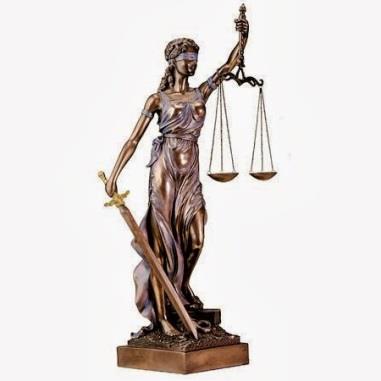 бывшие несовершеннолетние узники концлагерей, гетто и других мест принудительного содержания, созданных фашистами и их союзниками в период Второй мировой войны;граждане предпенсионного возраста (в течение пяти лет до наступления возраста, дающего право на страховую пенсию по старости, в том числе назначаемую досрочно);граждане - участники долевого строительства многоквартирного дома, пострадавшие от действий (бездействия) застройщиков многоквартирных домов на территории Чувашской Республики;граждане, являющиеся вкладчиками кредитных организаций, расположенных на территории Чувашской Республики, у которых отозвана лицензия на осуществление банковских операций, в отношении которых решением суда введена одна из процедур, применяемых в делах о банкротстве, либо в отношении которых принято решение суда о принудительной ликвидации БЕСПЛАТНАЯ ЮРИДИЧЕСКАЯ ПОМОЩЬ ПРЕДОСТАВЛЯЕТСЯ В СЛУЧАЯХ:признание права на жилое помещение, предоставление жилого помещения по договору социального найма, договору найма специализированного жилого помещения, предназначенного для проживания детей-сирот и детей, оставшихся без попечения родителей, лиц из числа детей-сирот и детей, оставшихся без попечения родителей, расторжение и прекращение таких договоров, выселение из жилого помещения (в случае, если квартира, жилой дом или их части являются единственным жилым помещением гражданина и его семьи);назначение, перерасчет и взыскание трудовых пенсий по старости, пенсий по инвалидности и по случаю потери кормильца, пособий по временной нетрудоспособности, беременности и родам, безработице, в связи с трудовым увечьем или профессиональным заболеванием, единовременного пособия при рождении ребенка, ежемесячного пособия по уходу за ребенком, социального пособия на погребение;медико-социальная экспертиза и реабилитация инвалидов;защита прав потребителей (в части предоставления коммунальных услуг);заключение, изменение, расторжение, признание недействительными сделок с недвижимым имуществом, государственная регистрация прав на недвижимое имущество и сделок с ним (в случае, если квартира, жилой дом или их части являются единственным жилым помещением гражданина и его семьи);признание и сохранение права собственности на земельный участок, права постоянного (бессрочного) пользования, а также права пожизненного наследуемого владения земельным участком;отказ работодателя в заключении трудового договора, нарушающий гарантии, установленные Трудовым кодексом Российской Федерации, восстановление на работе, взыскание заработка; признание гражданина безработным и установление пособия по безработице;возмещение вреда, причиненного смертью кормильца, увечьем или иным повреждением здоровья, связанным с трудовой деятельностью;оказание малоимущим гражданам государственной социальной помощи, предоставление субсидий на оплату жилого помещения и коммунальных услуг;установление и оспаривание отцовства (материнства), взыскание алиментов;установление усыновления, опеки или попечительства над детьми-сиротами и детьми, оставшимися без попечения родителей, заключение договора об осуществлении опеки или попечительства над такими детьми;защита прав и законных интересов детей-сирот и детей, оставшихся без попечения родителей, лиц из числа детей-сирот и детей, оставшихся без попечения родителей;реабилитация граждан, пострадавших от политических репрессий;ограничение дееспособности;обжалование нарушений прав и свобод граждан при оказании психиатрической помощи;обжалование во внесудебном порядке актов органов государственной власти, органов местного самоуправления и должностных лиц;восстановление имущественных прав, личных неимущественных прав, нарушенных в результате чрезвычайной ситуации.Минздрав Чувашиител.: (8352) 26-13-00Мининформполитики Чувашиител.: (8352) 56-50-50Минкультуры Чувашиител.: (8352) 64-20-80Минобразования Чувашиител.: (8352) 64-21-71Минприроды Чувашиител.: (8352) 62-69-22Минпромэнерго Чувашиител.: (8352) 58-03-11Минсельхоз Чувашиител.: (8352) 64-22-35Минстрой Чувашиител.: (8352) 62-10-31Минтруд Чувашиител.: (8352) 55-23-92Минтранс Чувашиител.: (8352) 56-50-80Минспорт Чувашиител.: (8352) 64-22-62Минфин Чувашиител.: (8352) 56-52-12МинэкономразвитияЧувашиител.: (8352) 56-52-22ГКЧС Чувашиител.: (8352) 55-23-12Госслужба Чувашии по делам юстициител.: (8352) 64-20-70Госветслужба Чувашиител.: (8352) 64-20-83Госслужба по конкурентной полите и тарифам Чувашиител.: (8352) 56-50-60Гостехнадзор Чувашиител.: (8352) 64-21-27Госжилинспекция Чувашиител.: (8352) 64-22-66